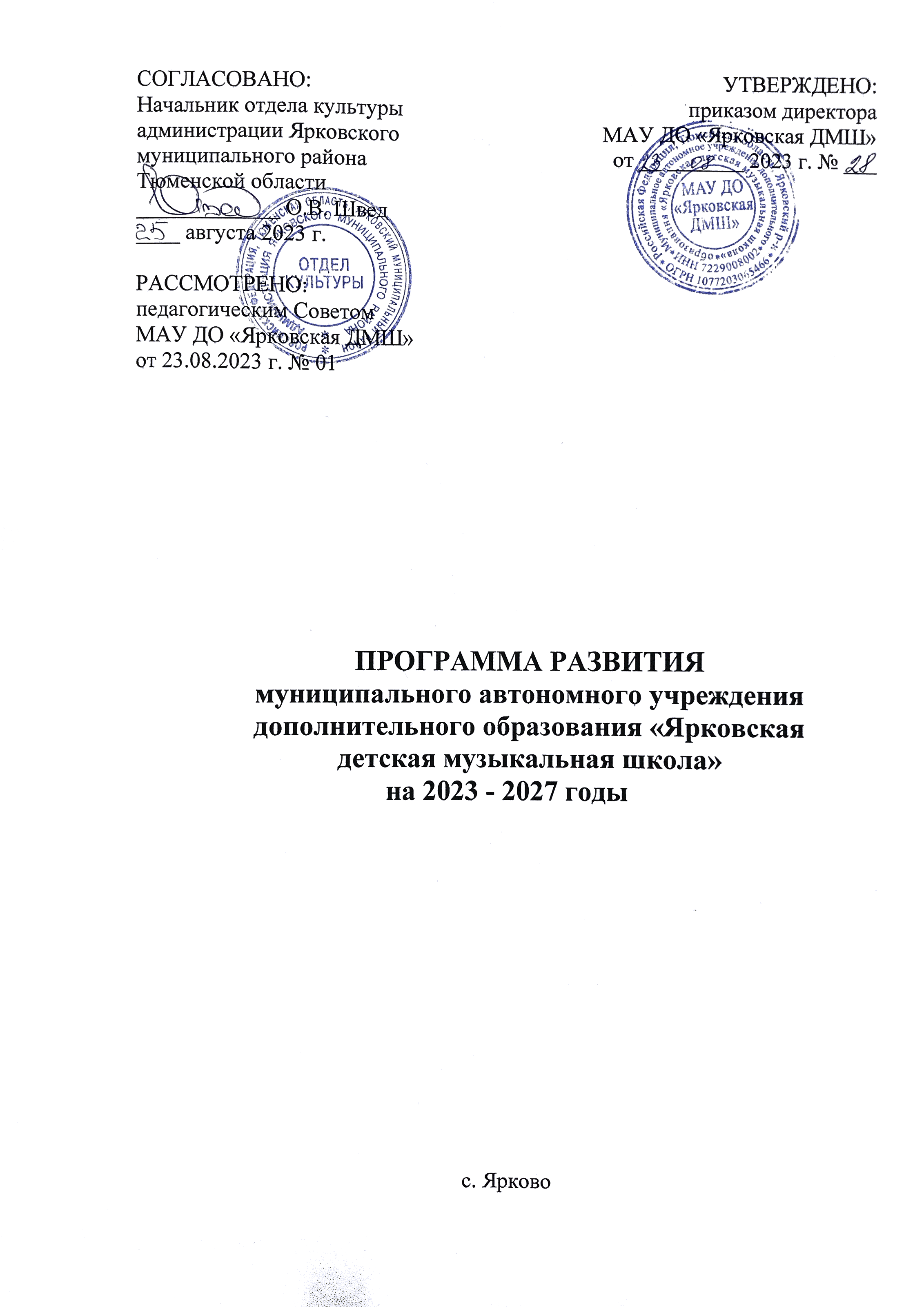 СОДЕРЖАНИЕВВЕДЕНИЕРаздел I. Паспорт Программы развитияРаздел II. Краткая историческая справкаРаздел III. Характеристика проблем, на решение которой направлена ПрограммаРаздел IV. Критерии и показатели достижения результатов образовательной деятельностиРаздел V. Стратегия реализации Программы развития на 2023-2027 гг.Раздел VI. Механизм управления реализацией Программы развитияВВЕДЕНИЕПрограмма развития МАУ ДО «Ярковская ДМШ» на 2023-2027 годы представляет собой основные стратегические направления работы по созданию условий для дальнейшего развития Школы, обеспечивающих повышение качества обучения и воспитания обучающихся, формирование их компетенций в интеллектуальной, коммуникационной, информационной, профессиональной сферах. Развитие ДМШ – процесс закономерного изменения, приводящего к качественно новым результатам деятельности.Программа развития предполагает анализ текущего состояния ДМШ, выявление проблем, препятствующих достижению новых результатов. Как управленческий документ она предусматривает формулировку проблем, цели (целей) развития, задач, основных направлений развития, механизмов реализации, определяет этапы реализации и сроки достижения предполагаемых результатов.Программа развития является основанием для принятия конкретных решений всеми субъектами образовательных отношений и предполагает консолидацию усилий администрации, педагогического коллектива, обучающихся и их родителей (законных представителей).При разработке Программы развития учтены предложения педагогического коллектива, родителей (законных представителей) обучающихся в ДМШ. Программа развития ДМШ является документом прогностической информации о развитии образовательной организации, способным эффективно и объективно осветить данный процесс для всех субъектов образовательный отношений. С управленческой точки зрения Программа развития является основой для принятия стратегических, тактических и оперативных решений в повседневной деятельности ДМШ.Перспективы развития ДМШ, качество предоставляемых в ней образовательных услуг во многом определяются стремлением педагогического коллектива к продуктивной деятельности и обновлению ее целей, содержания, методов и технологий, а также условий воспитания, обучения и развития обучающихся. Документом, раскрывающим суть упомянутых перспектив, возможности их реализации, и является данная Программа развития. Она представляет собой стратегический план, на базе которого строятся конкретные тактические разработки.Смысл создания Программы развития члены педагогического коллектива ДМШ видят в том, чтобы все те, к кому она обращена и чьими усилиями будет реализована (педагоги, обучающиеся, их родители, социальные партнеры ДМШ и др.) были бы четко информированы о характере предполагаемых изменений, об ожидаемых результатах и планируемых способах их достижения.В качестве оснований для разработки настоящей Программы развития ДМШ были использованы ключевые положения нормативных и законодательных документов, посвященных перспективам отечественного дополнительного образования в сфере культуры и искусства. Ключевой идеей Программы является идея поиска новых путей совершенствования жизнедеятельности ДМШ, особенностей организации и реализации образовательного процесса на современном этапе развития дополнительного художественного образования с целью формирования, становления и развития интеллектуально-творческой индивидуальности обучающихся и членов педагогического коллектива в условиях системно-деятельностного подхода к обучению и воспитанию как важнейшего условия оптимизации образовательных результатов и взаимоотношений.Программа развития направлена:- на достижение приоритетных целей и задач развития ДМШ;- на внедрение в практику ДМШ достижений педагогической науки и передового профессионального опыта;- на интенсивную работу педагогов по развитию своего творческого потенциала в условиях развития ДМШ;- позволяет видеть вероятностную модель развития ДМШ.ПАСПОРТ программы развития муниципального автономного развития дополнительного образования «Ярковская детская музыкальная школа»
на 2023 - 2027 годыII. Краткая информационная справка2.1. Историческая справка о школеЯрковская ДМШ была создана в 1969 году. Распоряжением администрации Ярковского муниципального района от 21.12.2007 года № 1299 учреждено муниципальное автономное учреждение культуры и дополнительного образования детей «Детская музыкальная школа Ярковского муниципального района». Распоряжением администрации Ярковского муниципального района от 06.04.2015 года № 480 учреждение было переименовано в МАУ ДО «Ярковская ДМШ».Комфортные условия обучения, эмоционально привлекательная воспитывающая среда, яркие школьные традиции – все это сделало школу востребованной учащимися и их родителями. Школа на практике реализует важнейшее положение Концепции модернизации российского образования – обеспечение его доступности. Более чем за 50 лет своей работы музыкальная школа зарекомендовала себя как учреждение дополнительного образования с хорошим уровнем фундаментальных знаний. В школе трудится педагогический коллектив, который постоянно повышает свое профессиональное мастерство. Благодаря достаточно хорошему уровню знаний школа пользуется заслуженным авторитетом у родителей, что подтверждается результатами анкетирования, а также стабильным набором первоклассников. Все это свидетельствует о позитивном отношении обучающихся и их родителей к учреждению, заслуженном авторитете школы в окружающем социуме. Соответствующий уровень подготовки школьников обеспечивается постоянной работой педагогического коллектива в поисках наиболее оптимальных условий для успешного обучения и воспитания интеллектуально развитой творческой личности, к самообразованию, самоопределению и саморазвитию. 2.2. Общие сведенияПолное наименование учреждения - Муниципальное автономное учреждение дополнительного образования «Ярковская детская музыкальная школа». Сокращенное – МАУ ДО «Ярковская ДМШ». Место нахождения: с. Ярково, ул. Пионерская, 96/3. Ярковский район, Тюменская область.Учредитель: Администрация Ярковского муниципального района.ДМШ располагает необходимыми организационно-правовыми документами на ведение образовательной деятельности, реальные условия которой соответствуют современным требованиям и действующему законодательству. Анализ организационно-распорядительной документации ДШИ показал ее соответствие организационно-правовым нормам действующего законодательства. Нормативно-правовая документация по охране труда соответствует типу образовательной организации, имеется необходимая нормативная и организационная документация по пожарной безопасности и антитеррористической защищенности. Качество ведения документации удовлетворительное. В ДМШ сформирована нормативно-правовая база функционирования и развития организации, не противоречащая действующему законодательству и позволяющая музыкальной школе работать устойчиво, обеспечивая заявленное качество образования. Целенаправленно проводится работа по обновлению содержания действующих локальных актов, а также по своевременному внесению изменений и дополнений. Хорошо организовано ознакомление коллектива с нормативной документацией.2.3. Общая характеристика ДМШДМШ осуществляет свою деятельность в соответствии с предметом и целями деятельности, определяемыми действующим законодательством РФ, нормативными актами и Уставом МАУ ДО «Ярковская ДМШ» путем выполнения работ и оказания услуг в сфере дополнительного образования в соответствии с муниципальным заданием. Предметом деятельности является: - оказание муниципальных услуг по предоставлению дополнительного образования в соответствии с муниципальным заданием в целях обеспечения реализации полномочий органов местного самоуправления в сфере дополнительного образования (детей и взрослых); - осуществление образовательного процесса по реализации государственных или иных утверждённых в соответствии с законом Российской Федерации «Об образовании в РФ» и иными нормативными актами программ и учебных планов по дополнительному образованию детей в соответствии с лицензией на образовательную деятельность. ДМШ нацелена на приобщение детей и взрослых к искусству, развитие мотивации личности к познанию и творчеству путём удовлетворения образовательных потребностей граждан через реализацию: - дополнительных (предпрофессиональной и общеразвивающих) общеобразовательных программ в области музыкального искусства в интересах личности, общества и государства; - платных дополнительных образовательных услуг;- внеурочной деятельности.Основными задачами МАУ ДО «Ярковская ДМШ» являются: - обеспечение необходимых условий для личностного развития и раскрытия индивидуальных способностей, укрепления здоровья, профессионального самоопределения и творческого труда детей дошкольного, младшего, среднего, старшего школьного возраста и взрослых; - выявление одаренных и талантливых детей в области музыкального искусства и обеспечение соответствующих условий для их образования, творческого развития, профессионального самоопределения, включая подготовку к поступлению в образовательные учреждения, реализующие основные профессиональные образовательные программы в области соответствующего вида искусства; - реализация дополнительных (предпрофессиональной и общеразвивающих) общеобразовательных программ в области музыкального искусства, а также платных дополнительных образовательных услуг; - воспитание грамотной и заинтересованной в общении с искусством аудитории слушателей и зрителей путём приобщения к ценностям отечественной и зарубежной художественной культуры, лучшим образцам народного творчества, классического и современного искусства; - формирование общей и художественной культуры школьников. Для достижения указанных выше целей и задач осуществляются образовательная, творческая, культурно-просветительная и методическая виды деятельности, направленные на реализацию дополнительных (предпрофессиональной и общеразвивающих) общеобразовательных программ в области музыкального искусства. III. Характеристика проблем, на решение которых
направлена ПрограммаМуниципальное автономное учреждение дополнительного образования «Ярковская ДМШ» (далее – школа, учреждение) является организацией дополнительного предпрофессионального образования детей в области музыкального искусства.Доля учащихся, прошедших промежуточную (полугодовую) аттестацию (т.е. имеющих полугодовые отметки по всем учебным предметам учебного плана не ниже удовлетворительных), ежегодно составляет 92 %.За последние три года среди учащихся школы 48 человек стали победителями, лауреатами и дипломантами творческих конкурсов различного уровня.Чтобы удерживать эти позиции и в дальнейшем, необходимо постоянное совершенствование образовательной деятельности путем внедрения новых технологий и обновления содержания образования. Равное внимание должно уделяться как детям c высоким уровнем способностей, так и детям, которые на определенных этапах обучения или по отдельным предметам испытывают затруднения в обучении. В школе обучаются обе категории детей, что предполагает осуществление разных по содержанию и направленности мероприятий по обеспечению каждому ребенку наиболее благоприятных для него условий образовательной деятельности.Развитие у обучающихся творческих способностей, приобретения ими знаний, умений, навыков в области выбранного вида искусств должно обеспечиваться высоким уровнем преподавания, использованием педагогически обоснованных форм, методов, средств и приемов организации деятельности обучающихся (в том числе информационно-коммуникационных технологий, электронных образовательных и информационных ресурсов), повышением эффективности организации самостоятельной работы, правильной организацией внеурочной и досуговой деятельности. Школой пока не до конца использованы резервы для выявления и развития способностей детей в области музыкального исполнительства при освоении отдельных предметов программы «Хоровое пение». Требуется повышение качества обучения по учебным предметам «фортепиано», «сольфеджио», «музыкальная литература».В работе с детьми, имеющими недостаточно высокие образовательные результаты, отправной точкой должна стать диагностика причин этого. Следует предусмотреть мероприятия, направленные на обеспечение отсутствия или ликвидацию пробелов в знаниях и умениях, относящихся к содержательному ядру художественно-эстетического образования, а также на повышение учебной мотивации слабо успевающих детей. Более широко должны применяться индивидуальный подход и индивидуальные формы работы с отстающими обучающимися. Результатом усилий в этом направлении должен стать рост доли детей, не имеющих неудовлетворительных отметок при осуществлении текущего контроля успеваемости и, особенно, на промежуточной аттестации обучающихся на «4» и «5».Совершенствование содержания и технологий предпрофессионального образования должно опираться на положения федеральных государственных требований. В рамках преподавания по дополнительным предпрофессиональным и общеразвивающим программам будет обеспечена также реализация Концепции дополнительного образования детей.Условием повышения качества образования является развитие предметно-пространственной и технологической среды учреждения. В этом направлении актуальной задачей является формирование информационных и образовательных ресурсов, необходимых для организации учебного процесса на уровне наиболее передовых практик музыкального образования.В решение каждой из названных проблем должны быть включены родители обучающихся, другие взрослые, готовые сотрудничать с администрацией, педагогами и совместно улучшать работу школы. Именно такие родители должны быть представлены в Совете школы, родительском комитете, им должны быть предоставлены реальные возможности для участия в управлении школой.Предстоит повысить эффективность работы по организации совместной деятельности детей и взрослых при реализации дополнительных общеразвивающих программ, осуществлении досуговой деятельности.IV. Критерии и показатели достижения результатов образовательной деятельности МАУ ДО «Ярковская ДМШ»Эффективность реализации Программы развития ДМШ определяется степенью достижения целевых показателей, установлением соответствия полученных результатов заявленным целям и задачам, обозначенным в Программе. Принципиальный показатель результативности реализации Программы развития – признание достижения ДМШ качественного состояния, характеризуемого изменениями важнейших элементов образовательной системы ДМШ. Показатели качественных изменений образовательной системы ДМШ:  - внедрение и успешное функционирование новых организационно-финансовых механизмов, обеспечивающих жизнедеятельность ДМШ;  - обеспечение информационной открытости и положительного имиджа ДМШ; - увеличение контингента обучающихся; - увеличение уровня охвата детского населения; - увеличение количества обучающихся, принимающих участие в творческих конкурсах различного уровня, числа дипломантов и лауреатов; - увеличение количества выпускников, продолживших профессиональное обучение;  - расширение перечня реализуемых дополнительных предпрофессиональных и общеразвивающих программ в области искусств, включая сферу платных образовательных услуг; - качественная реализация дополнительных предпрофессиональных и общеразвивающих программ в области искусств; - реализация адаптированных программ и индивидуальных учебных планов, в том числе для детей с ограниченными возможностями здоровья; – формирование внутришкольной и внешней (независимой) системы оценки качества образования с участием профессионального сообщества; – развитие творческого сетевого взаимодействия ДМШ с другими образовательными организациями и учреждениями культуры. Завершая перечень критериев и показателей, характеризующих результаты, на достижение которых направлена Программа развития ДМШ (2023-2027 гг.), следует отметить, что каждое из целевых направлений, составляющих Программу развития, имеет собственный перечень критериев и показателей, по которым может быть оценена успешность его реализации. Оценка результатов реализации Программы развития ДМШ будет осуществляться с помощью различных методов: - экспертная оценка результатов деятельности (внутренними и внешними экспертами); - опросы обучающихся, преподавателей и родителей (законных представителей); - анализ результатов экзаменов, олимпиад, конкурсов. V. Стратегия реализации Программы развития МАУ ДО «Ярковская ДМШ» на 2023 – 2027 гг.Задача 1 «Совершенствование образовательной деятельности 
по дополнительным предпрофессиональным программам»Решение задачи 1 обеспечивается путем реализации системы соответствующих мероприятий.Мероприятие 1.1 «Анализ степени достижения планируемых результатов освоения дополнительных предпрофессиональных программ» Настоящим мероприятием предусмотрено определение проблемных полей, дефицитов в виде недостаточно сформированных планируемых результатов освоения дополнительных предпрофессиональных программ.В рамках данного мероприятия будет регулярно проводиться анализ результатов контрольных уроков, зачетов и экзаменов (переводных и выпускных), просмотров, творческих конкурсов и иных оценочных мероприятий с целью диагностики недостаточно формируемых предпрофессиональных знаний, умений, навыков обучающихся и дальнейшей корректировки содержания, методов, форм, технологий образовательной деятельности.Предусматривается ежегодное определение проблемных полей, дефицитов в виде несформированных планируемых результатов для каждого обучающегося, класса по каждой образовательной программе и каждому учебному предмету.Мероприятие 1.2 «Обновление содержания дополнительных предпрофессиональных программ»В программе «Хоровое пение» будет предусмотрено обновление содержания учебного предметов «Хор», «Слушание музыки», «Музыкальная литература» обязательной части дополнительных предпрофессиональных программ.Мероприятие 1.3 «Повышение качества подготовки обучающихся, имеющих затруднения в освоении отдельных учебных предметов В рамках мероприятия 1.3:будут разработаны и внедрены процедуры диагностики затруднений в обучении;будет обеспечена методическая и информационная поддержка преподавателей по вопросам работы с обучающимися, имеющими затруднения в обучении, в рамках организации работы педагогического совета учреждения; будут реализованы меры, направленные на обеспечение отсутствия или ликвидацию пробелов в базовых (опорных) знаниях обучающихся, имеющих затруднения в обучении, особенно – в знаниях и умениях, получаемых в первые годы обучения и в знаниях по теоретическим дисциплинам;будут более широко применяться индивидуальный подход и индивидуальные формы работы с обучающимися на основе:использования дифференцированного подхода на групповых занятиях;дифференциации объема и сложности заданий для самостоятельной работы с учетом возрастных и индивидуальных особенностей обучающихся;планирования и осуществления индивидуальной работы с обучающимися после занятий как части педагогической работы преподавателя;будут реализованы меры по повышению учебной мотивации детей, имеющих низкие результаты обучения по отдельным предметам, на основе учета, развития и формирования познавательных, творческих интересов обучающихся, а также интересов, связанных с их жизненными и профессиональными планами.Мероприятие 1.4 «Реализация инновационных проектов для отработки новых технологий и содержания образовательной деятельности» .В рамках мероприятия 1.4 будут реализованы следующие инновационные проекты: «Сочетание возможностей видеотехники и компьютерных технологий при реализации дополнительной предпрофессиональной программы «Хоровое пение»;«Развитие гармонического слуха на начальном этапе обучения музыке»;«Музыкально-эстетическое воспитание детей в подготовительном классе».Мероприятие 1.5 «Совершенствование содержания и технологий образовательной деятельности по дополнительным предпрофессиональным программам в соответствии с федеральными государственными требованиями и с учетом Концепции развития дополнительного образования детей»В процессе совершенствования содержания и технологий дополнительного образования будут учитываться положения Концепции развития дополнительного образования детей.Должно быть обеспечено повышение эффективности организации самостоятельной работы обучающихся.  Будет усилено внимание формированию у обучающихся, особенно в младших классах, умений и навыков самостоятельной работы посредством создания условий для овладения обучающимися универсальными учебными действиями, такими как:целеполагание, т.е. постановка учебной задачи на основе соотнесения того, что уже усвоено или сформировано, и того, что еще не усвоено или не сформировано;понимание причин успеха или неуспеха собственной учебной деятельности;планирование, т.е. определение последовательности промежуточных целей с учетом конечного результата; составление плана и последовательности действий; осуществление итогового и пошагового контроля по результату;организация своего личного внеучебного времени для закрепления полученных знаний в классе и выполнения домашних работ;определение при чтении литературы по предмету основной и второстепенной информации;применение общих приемов овладения знаниями, умениями, навыками;формулирование вопросов по содержанию произведения и поиск ответов на них.Будет проводиться на регулярной основе диагностика уровня сформированности у обучающихся универсальных учебных действий (общеучебных умений).Мероприятие 1.6 «Повышение профессионального уровня педагогических работников и привлечение молодых специалистов»В рамках мероприятия 1.6:будет продолжено выполнение мероприятий по применению профессиональных стандартов в Учреждении, в том числе профессионального стандарта «Педагог дополнительного образования детей и взрослых». будет проводиться ежегодная оценка (самооценка) соответствия педагогических работников квалификационным требованиям, установленным профессиональными стандартами и (или) квалификационными справочниками, для планирования образования и обучения работников;будет обеспечено повышение профессионального уровня педагогических работников, работающих с детьми, имеющими затруднения в обучении, а также с детьми с ограниченными возможностями здоровья и инвалидностью;будет обеспечено совершенствование профессиональных компетенций, необходимых для обеспечения функционирования внутренней системы оценки качества образования;будут созданы условия для расширения участия работников Учреждения в конкурсах профессионального мастерства различного уровня.Педагогические работники учреждения пройдут повышение квалификации и профессиональную переподготовку по актуальным вопросам (темам).Работники учреждения, работающие с инвалидами, пройдут инструктирование или обучение по вопросам, связанным с обеспечением доступности для инвалидов объекта и предоставляемых услуг в сфере образования.Предусматривается привлечение и закрепление молодых специалистов по направлениям музыкальное исполнительство (гитара, баян). Для закрепления молодых специалистов, обеспечения их профессионального роста и адаптации к конкретным условиям труда будет организовано наставничество (профессиональное сопровождение молодых специалистов наиболее опытными и квалифицированными работниками).   Мероприятие 1.7 «Повышение вовлеченности родителей (законных представителей) в процесс воспитания и развития детей»В рамках данного мероприятия будет организована работа по повышению родительской активности родителей в области художественного образования и эстетического воспитания детей по следующим тематическим направлениям:обеспечения участия родителей в подготовке ребенка к концертному выступлению;соблюдение родителями рекомендаций преподавателей по созданию в семье условий для обучения детей.Предусматривается расширение участия родителей в управлении учреждением через следующие меры:обеспечение более действенного участия родителей обучающихся в работе коллегиального органа (Совета родителей) в планировании и организации жизнедеятельности как всего учреждения, так и отдельных детских коллективов в рамках классов; совершенствование анкетирования родителей (в части содержания анкет и процедуры анкетирования) по вопросам работы учреждения, воспитания и развития детей, условий осуществления образовательной деятельности в учреждении, в том числе социально-бытовых условий для обучающихся; расширение участия родителей в досуговой деятельности, в работе объединений по интересам, в мероприятиях, не предусмотренных образовательной программой;проведение открытых занятий и мастер-классов для родителей;создание раздела на сайте учреждения в сети «Интернет» с регулярно обновляемыми материалами для родителей (законных представителей) обучающихся;создание постоянной фотовыставки, отражающей проведение учебных занятий, участие обучающихся школы в творческих мероприятиях различного уровня.Мероприятие 1.8 «Развитие взаимодействия при реализации дополнительных предпрофессиональных программ в области искусств с профессиональными образовательными организациям в сфере культуры»Планируется развитие взаимодействия при реализации дополнительных предпрофессиональных программ в области искусств с профессиональными образовательными организациям в сфере культуры по направлениям:проведение мастер-классов;обеспечение преемственности образовательных программ.Школа продолжит взаимодействие с колледжем искусств Тюменского Государственного института культуры. Задача 2«Совершенствование образовательной деятельности по дополнительным
общеразвивающим программам»Мероприятие 2.1 «Обновление перечня и содержания дополнительных общеразвивающих программ»Настоящим мероприятием предусмотрены обновление действующих и разработка новых дополнительных общеразвивающих программ с учетом, прежде всего, необходимости:увеличения количества программ, обеспечивающих возможность диагностики творческих способностей обучающихся;расширения спектра программ, направленных на приобретение детьми опыта творческой и исполнительской деятельности для детей от 5 лет.Мероприятие 2.2 «Разработка образовательных программ для детей с особыми образовательными потребностями (детей с ОВЗ, детей-инвалидов)» По мере необходимости будет разработана и внедрена дополнительная общеразвивающая адаптивная программа в области музыкального искусства.Задача 3 «Повышение эффективности работы по выявлению и поддержке одаренных детей»В рамках решения задачи 3 предусматриваются следующие мероприятия.Мероприятие 3.1 Совершенствование организационно-педагогических условий выявления талантливых обучающихся организация выявления одаренных детей, начиная с подготовительного отделения;учет результатов участия в творческих конкурсах с занесением в базу одарённых детей МАУ ДО «Ярковская ДМШ»;усиление внимания формированию мотивационной составляющей одаренности (развитие у одаренных обучающихся целеустремленности, усидчивости); проведение педагогических консилиумов по выявлению одаренных детей (коллегиальное обсуждение и выявление признаков и предпосылок одаренности); совершенствование профессиональных компетенций педагогических работников в вопросах выявления, развития и поддержки талантливых обучающихся, а также лиц, проявивших выдающиеся способности;совершенствование системы стимулирования педагогических работников, обеспечивающих выявление и поддержку одаренных детей;направление родителями (законными представителями) одаренных обучающихся рекомендаций по созданию в семье условий, способствующих развитию талантов детей;совершенствование системы поощрения обучающихся и родителей (законных представителей) несовершеннолетних обучающихся за высокие образовательные результаты. Мероприятие 3.2 Организация и проведение творческих конкурсов Будет организовано проведение в учреждении конкурсных мероприятий, направленных на выявление творческих способностей обучающихся.В 2023-2027 гг. школа выступит организатором следующих творческих конкурсов:конкурс инструментальных ансамблей «Созвучие»;вокальный конкурс среди учащихся младших классов «Маленькая звёздочка».Планируется разработка и проведение новых творческих конкурсов.Мероприятие 3.3 Участие обучающихся в творческих конкурсахПланируется участие обучающихся в следующих творческих конкурсах:- областной военно-патриотический фестиваль «Голос памяти»; -областной конкурс академического пения и ансамблей малых форм «Пой, Тюмень, голосами детей»; - областной открытый фестиваль народного творчества им. С.И. Мамонтова; - Международный фестиваль – форум студентов и творческой молодёжи «Пассионарии Культуры»; - Всероссийский хоровой фестиваль,- областной конкурс молодых дарований «Дебют»;-  Открытый Областной конкурс «Мир! Человек! Мечта!»;- Областной национальный фестиваль – конкурс детского художественного творчества «Радуга»;- Международный конкурс искусств «Золотая Сибирь».Особое внимание будет уделяться подготовке обучающихся к участию в творческих конкурсах, рекомендованный департаментом культуры Тюменской области. Мероприятие 3.4 Создание новых учебных творческих коллективовС целью совершенствования условий для развития и проявления творческих способностей и талантов детей планируется создание новых творческих учебных коллективов в области музыкального искусства для учащихся младших классов и класса раннего эстетического развития.Задача 4  «Развитие и повышение эффективности использования
образовательной среды учреждения» В рамках решения задачи 4 будут реализованы следующие мероприятия:Мероприятие 4.1 «Обновление оборудования»Планируется приобретение следующего оборудования: а) музыкальных инструментов; б) мебели для учебного процесса.Будут улучшены условия для содержания, своевременного обслуживания и ремонта музыкальных инструментов.Будет проводится регулярная работа по пополнению (обновлению) костюмного фонда. Учреждение должно будет обеспечить выступления учебных творческих коллективов в качественных сценических костюмах.Мероприятие 4.2 «Развитие технологической среды учреждения»Результатами реализации мероприятия 4.2 станут: пополнение комплекса электронных (цифровых) образовательных ресурсов (электронных учебных изданий, мультимедийных программ) и электронных информационных ресурсов (баз данных, информационных справочных и поисковых систем);пополнение фонда аудио- и видеозаписей, формируемым по полному перечню предметов учебного плана.Будет обеспечено повышение эффективности использования мультимедийного и интерактивного оборудования. 100 процентов рабочих мест преподавателей будут оборудованы ПК.Предусматривается приобретение средств обучения для реализации дополнительных предпрофессиональных и общеразвивающих программ с применением электронного обучения и дистанционных образовательных технологий.Планируется апробация новых платформ для реализации образовательных программ с применением электронного обучения и дистанционных образовательных технологий.Мероприятие 4.3 «Текущий ремонт помещений учреждения»В рамках мероприятия 4.3 планируется проведение текущего ремонта:концертного зала,2 кабинетов для индивидуальных занятий,1 класса для занятия теорией музыки.Задача 5  «Совершенствование внутренней системы оценки качества образования»В рамках решения задачи будут реализованы следующие мероприятия:Мероприятие 5.1. «Совершенствование системы показателей и средств оценки качества условий осуществления образовательной деятельности учреждения и качества подготовки обучающихся по всем учебным предметам» Результатами реализации мероприятия 5.1 станут:обновление фонда оценочных средств (типовых заданий, контрольных работ, тестов и т.п.) для проведения процедур внутренней оценки качества подготовки обучающихся; разработка диагностических инструментов для проведения внутренней оценки качества условий осуществления образовательной деятельности. Мероприятие 5.2 «Совершенствование организационного и методического обеспечения процедур оценки качества подготовки обучающихся и качества условий осуществления образовательной деятельности учреждения»Результатами реализации мероприятия 5.2 станут:повышение открытости процедур и результатов оценки качества образования;создание условий для участия родителей (законных представителей) в оценке качества условий осуществления образовательной деятельности;В рамках внутренней системы оценки качества образования будет проводиться оценка качества условий осуществления образовательной деятельности не менее 1 раза в год.Мероприятие 5.3 «Мониторинг и оценка результатов выполнения программных мероприятий по развитию учреждения»В целях координации деятельности участников Программы и контроля за ее выполнением определен порядок управления реализацией Программы: мероприятия Программы конкретизируются в плане работы учреждения на соответствующий учебный год с указанием ответственных исполнителей и сроков исполнения;контроль за реализацией Программы осуществляет директор учреждения;поощрение участников Программы осуществляется путем применения мер морального и материального стимулирования за достижение промежуточных и итоговых результатов реализации Программы;мониторинг и оценка эффективности реализации Программы осуществляются на основе системы показателей;отчеты по проектам Программы не реже 1 раза в год рассматриваются на Педагогическом совете учреждения. Задача 6 «Развитие творческой деятельности учреждения»В рамках решения задачи предусматривается:- руководство учебными творческими коллективами: «Мелодия», «Добры молодцы», «Реченька», «Неразлучные друзья», «Онлайн» и другими;- организация творческой деятельность обучающихся путем проведения творческих мероприятий (выставок, конкурсов, фестивалей, мастер-классов, олимпиад, творческих вечеров и других);- организация посещений обучающимися учреждений культуры с учетом содержания преподаваемого предмета;- подготовка обучающихся к участию в различных творческих и просветительских мероприятиях; - создание совместных творческих проектов с участием социальных партнеров ДМШ; - вовлечение в просветительскую деятельность учащихся и преподавателей ДМШ через участие в творческих проектах, в концертах для населения и выездную концертную практику; - проведение значимых культурных акций совместно с другими образовательными организациями и учреждениями культуры района. VI. Механизм реализации Программы развития МАУ ДО «Ярковская ДМШ» на 2023-2027 гг.Руководителем Программы является директор ДШИ, который несет персональную ответственность за ее реализацию, конечные результаты, целевое и эффективное использование выделяемых на выполнение Программы финансовых средств, а также определяет формы и методы управления реализацией Программы. Директор ДМШ: - осуществляет координацию деятельности по эффективной реализации мероприятий Программы развития, а также анализ использования средств областного и муниципального бюджетов и средств внебюджетных источников; - обеспечивает работу с различными органами муниципальной власти, бюджетными, коммерческими организациями, общественными организациями и советами; - разрабатывает в пределах своих полномочий нормативные правовые акты (локальные акты), необходимые для выполнения Программы; - подготавливает аналитические материалы о ходе реализации Программы; - осуществляет ведение отчетности реализации Программы; - подготавливает при необходимости в установленном порядке предложения об уточнении мероприятий Программы на очередной финансовый год, уточняет затраты на реализацию мероприятий Программы, а также механизм ее выполнения; - заключает необходимые договоры и соглашения; - создает творческие коллективы по выполнению мероприятий и проектов в рамках Программы; - несет ответственность за своевременную и качественную реализацию Программы, обеспечивает эффективное использование средств, выделяемых на ее реализацию; - организует внедрение информационных технологий в целях управления реализацией Программы и контроля за ходом выполнения ее мероприятий; - организует размещение на официальном сайте ДМШ информации о ходе и результатах реализации Программы, финансировании ее мероприятий, привлечении средств внебюджетных источников, проведении мероприятий в рамках Программы, а также о порядке возможного участия в ней. Результаты выполнения Программы развития обсуждаются на педагогических советах ДМШ и представляются в ежегодных публичных отчетах по выполнению основных мероприятий Программы развития и индикативных показателей эффективности их выполнения. Деятельность МАУ ДО «Ярковская ДМШ» направлена на создание условий для самореализации учащихся и педагогов, проявления их компетентности в контексте художественной культуры, составляющей своеобразную сферу жизнедеятельности современного человека и органично соединяющей духовную и материальную составляющие. Обладая открытостью, мобильностью и гибкостью, система дополнительного образования детей способна быстро и точно реагировать на «вызовы времени» в интересах ребенка, его семьи, общества и государства. Дополнительное образование сегодня – один из социальных институтов, который создан и существует для обучения, воспитания и развития человека на протяжении всей его жизни. Специфика дополнительного образования состоит в первичности творческой деятельности. Имея возможность построения образовательных программ с учетом интересов детей, образовательный процесс в детской музыкальной школе выстраивается таким образом, чтобы каждый ребенок получил возможность реализовать свои способности, научился не отдельным умениям и навыкам, а овладел целой системой понятий, представлений и практических действий. Срок реализации Программы2023 - 2027 годыЦель ПрограммыСоздание условий для функционирования и развития учреждения как организации дополнительного образования детей, обеспечивающей соответствие качества подготовки обучающих и условий осуществления образовательной деятельности федеральным государственным требованиям и потребностям обучающихся и родителей в области художественного образования и эстетического воспитанияЗадачи Программызадача 1«Совершенствование образовательной деятельности по дополнительным предпрофессиональным программам»;задача 2«Совершенствование содержания, форм и методов образовательной деятельности по дополнительным общеразвивающим программам»;задача 3«Повышение эффективности работы по выявлению одаренных детей»;задача 4«Совершенствование условий осуществления образовательной деятельности» задача 5«Совершенствование системы управления учреждением и внутренней системы оценки качества образования»задача 6 «Развитие творческой деятельности учреждения»Целевые индикаторы и показатели Программыколичество внедренных новых или обновленных общеразвивающих программ;количество внедренных новых или обновленных предпрофессиональных программ;доля родителей (законных представителей) обучающихся, удовлетворенных условиями осуществления образовательной деятельности; отсев детей из учреждения;сохранность контингента учащихся с первого года обучения по выпускной класс;результаты промежуточной (полугодовой) аттестации:а) успеваемость,б) качество;результаты итоговой аттестации (выпускных экзаменов):а) успеваемость,б) качество;корреляция между результатами промежуточной и итоговой аттестации;результаты участия учащихся в творческих конкурсах;показатели активности участия учащихся в концертных, праздничных и иных творческих мероприятиях;поступление выпускников школы в образовательные организации на основные профессиональные программы в области культуры и искусств.Ожидаемые результаты реализации Программыповышение качества подготовки обучающихся по дополнительным предпрофессиональным программам в области искусств;повышение качества подготовки по дополнительным общеразвивающим программам в области искусств;совершенствование внутренней системы оценки качества образования;повышение профессионального уровня педагогических работниковповышение уровня удовлетворенности родителей (законных представителей) условиями осуществления образовательной деятельности.